APJAK HALL OF RESIDENCECollege of Engineering & Technology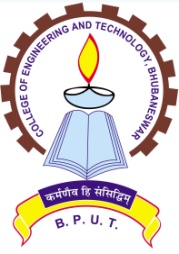 (A constituent college of Biju Patnaik University of Technology, Orissa)Techno Campus, Ghatikia,Mahalaxmi Vihar, Bhubaneswar -751029____________________________________________________________________________________No. 4208 /CET								Date :-  20/12/2017OFFICE ORDERThe following 502 students are provisionally allotted accommodation in Boys’ Hostel APJAKHR inside the campus. They should come with two demand drafts amounting to:Rs.5330/- as Hostel Development Fee in favour of The Principal, CET, payable at Bhubaneswar and  (b) Rs.10,500/- as Mess Advance (10, 000/- towards Mess Establishment and 500/- towards Mess Development Fee) in favour of the Superintendent, APJAKHR CET, payable at Bhubaneswar. They may occupy the Hostel from 2nd January after completing the necessary admission procedures and are required to occupy the hostel latest by 15th January, 2018 after which their seat in the Boys’ hostel will be forfeited and no further claim will be entertained. Also they are required to deposit the Xerox copies of Bank Challans for Semester Registration along with two Demand Drafts amounting to Rs. 5330/- and 10,500/- as above. For more clarification, please contact the following officials of the APJAKHR, Boys’ Hostel.The hostel admission will be conducted from 10:30 A.M. to 5:00 P.M.        Sd/-           PRINCIPALSl.No.Name of the StaffPhone No.1)Dr. D P Satapathy, Superintendent, APJAKHR98617613992)Mr. D Swain, Assistant Superintendent,  APJAKHR94371712363)Mr. B N Mohapatra, Assistant Superintendent,  APJAKHR77354308204)Mr. N C Naik, Assistant Superintendent,  APJAKHR8895900722BTech 2nd Year (General)BTech 2nd Year (General)BTech 2nd Year (General)BTech 2nd Year (General)BTech 2nd Year (General)Sl NoNameReg NoBranchYear1SUBRAT KUMAR SAHU1601106490EE2nd2SOURYA PRAKASH SAHOO1601106488IE2nd3SUMEET ACHARYA1601106059CSE2nd4SATYABRATA DASH1601106361EE2nd5DIPTIMAN ACHARYA1601106434EE2nd6ASHIS KUMAR SAHOO1601106028CSE2nd7ARUN KUMAR BEHERA1601106421IE2nd8GOURISHANKAR KARA1601106322EE2nd9SAHIL KUMAR SAHOO1601106246CSE2nd10MANISH KUMAR BISHI1601106219CE2nd11SAMBIT KUMAR PRADHAN1601106624ME2nd12JAJATEE DAS1601106440IE2nd13BIKASH MOHAPATRA1601106537ME2nd14HITESH PANIGRAHI1601106622MECH2nd15ANSHUMAN DASH1601106298EE2nd16PRAMIT KUMAR BHUKTA1601106457IE2nd17SHASHWATA SWARUPA SAHOO1601106366EE2nd18SHASHWAT KUMAR SAHU1601106253CE2nd19KESHAV SHARMA1601106102IT2nd20SURAJ SAHU1601106276CE2nd21TUSHAR AGRAWAL1601106065CSE2nd22SUBHAMSHREEE PRADHAN1601106383EE2nd23PARASH DAS1601106508IE2nd24ADITYA NARAYAN 1601106630TE2nd25ABHISHEK MISHRA1601106401IE2nd26SWABHIMAN DALEI1601106501IE2nd27BIKASHA KANTI NAYAK1601106315EE2nd28RAJESH KUMAR SAHOO1601106239CE2nd29SARTHAK SEKHAR NAIK1601106076CE2nd30GOURAV HANSDAH1601106213CE2nd31NARAYAN SAMAL1601106108IT2nd32RAJESH SWAIN1601106113IT2nd33RAJESH SWAIN1601106349EE2nd34SIBA SHANKAR CHAND1601106255CE2nd35ANSUMAN SATPATHY1601106190CE2nd36GOURAV DESPA1601106212CE2nd37SUMEET KUMAR MOHAPATRA1601106491IE2nd38OMPRAKASH JENA1601106454I&E2nd39ARPAN KUMAR PRUSTY1601106420IE2nd40SOURAV KUMAR BEHERA1601106127IT2nd41AMAN NAIK1601106631TE2nd42DIPTIMAN SATYABRATA NAYAK1601106035CSE2nd43SMRUTI RANJAN MOHANTY1601106479IE2nd44ABHISHEK PATHAK1601106402IE2nd45KHITESH KUMAR PAL1601106443I&E2nd46SUBHAM AGRAWAL1601106266CE2nd47SUBHENDU DAS1601106384EE2nd48SOOHAM MISHRA1602106010BARCH2nd49BEDABYASA ROUL1601106425IE2nd50ADITYA GOPE1601106516ME2nd51OSAMA BIN AQUEEL1601106226CE2nd52GANESH RATH1601106211CE2nd53AMRIT KUMAR PANDA1601106632TE2nd54UMESH AGRAWAL1601106134IT2nd55AKASH KUMAR PATI1601106295EE2nd56ABHIJIT SAHANI1620106138BPLAN2nd57SATYA SUNDAR SAHOO1601106586MECH2nd58VINAY KUMAR JENA1601106393EE2nd59ABHYAM ABHISEKH PANDA1601106627TE2nd60KIRAN KUMAR RANA1601106444IE2nd61SANSKAR SAHOO1601106354EE2nd62BISWA AMLAN ROUT1601106204CE2nd63SUSANTA BADANAYAK1601106278CE2nd64TARAPRASAD MISHRA1601106290CE2nd65SUBHAM TRIPATHY1601106474IE2nd66SATADRU BEHERA1601106360EE2nd67DIBYA KUMAR NAIK1601106433IE2nd68SAUBHAGYA KUMAR ORAM1601106363EE2nd69SANKALP DAS1601106353EE2nd70ARMAN LAKRA1601106532ME2nd71ATMAPRAKASH SETHY1601106308EE2nd72ARMAN MISHRA1601106419IE2nd73SH. MUZAMNIL ZEESHAN160110600ME2nd74ABHISHEK BEHERA1601106400IE2nd75BIBASWAN SAHOO1501106125EE2nd76DIPTIPRAKASH CHHAND1601106647TE2nd77ASHIRBAD MALLICK1601106534ME2nd78JUSTIN RICHARD SOY1601106556MECH2nd79PADMA BHUSAN NAYAK1601106227CE2nd80KRUTIDEEPTA BARIK1601106445IE2nd81SWAHAM JENA1601106390EE2nd82PRATYUSH MALLICK1601106458IE2nd83SUBHRANSHU PANDA1601106270CE2nd84HAREKRUSHNA BISWAL1620106170BPLAN2nd85SATYASWAPNASISH DASH1601106468IE2nd86SOURAV JENA1601106487IE2nd87NEHAL MINZ1601106453IE2nd88GAUTAM MOHANTY1601106436IE2nd89SOURAV PRAJAPATI1601106081FT2nd90SHUBHAM SHUKLA1601106660TE2nd91PINTU KUMAR SHAH1620106155BPLAN2nd92ROHIT KUMAR SHAW1601106658TE2nd93NIKHILESH PRADHAN1601106224CE2nd94AKASH PATNAIK1601106406IE2nd95BISWAMITRA BUDEK1601106429IE2nd96SOUMYA PRATIK SAHOO1620106165BPLAN2nd97ANSHUMAN PATTANAYAK1620106143BPLAN2nd98MITESH JANI1601106222CE2nd99AMIT ORAM1601106181CE2nd100RAKESH RANJAN PUHAN1601106048CSE2nd101SIDDHARTH DAS1601106476IE2nd102HEMARANJAN KIUDO1601106100IT2nd103CHIRANJEEB NAYAK1601106643TE2nd104BEDPRAKASH MALLICK1601106096IT2nd105DIPTALOK SAHOO1601106320EE2nd106LOHIT MUNDARY1601106334EE2nd107BINAYA KUMAR PINGUA1620106146BPLAN2nd108BISWAJIT MAHALI1601106316EE2nd109K MANOJ KUMAR1601106441IE2nd110JATIN ADITYA KISAN1601106325EE2nd111PRATYSH KUMAR MAHALI1601106109IT2nd112ASHWIN KINDO1601106306EE2nd113FULLARANJAN KHANDA1620106150BPLAN2nd114AMULYA KUMAR SETHI1601106185CE2nd115ADITYA NARAYAN PRADHAN1620106139BPLAN2nd116KANHU BEHERA1601106217CE2nd117DWITIKRISHNA BEHERA1601106210CE2nd118MAHESWAR SENAPATI1601106449IE2ndBTech 2nd Year (Lateral Entry)BTech 2nd Year (Lateral Entry)BTech 2nd Year (Lateral Entry)BTech 2nd Year (Lateral Entry)BTech 2nd Year (Lateral Entry)Sl NoNameReg NoBranchYear1SMRUTI RANJAN SWAIN17LME34MECH2nd2SOURAV PARIDA17LME23MECH2nd3ARABINDA BEHERA17LME10MECH2nd4JEEVANJYOTI ROUT17LCE29CE2nd5ANSUMAN SAHOO17LME15MECH2nd6 ABHIJIT DAS17LEE35EE2nd7RASHMI RANJAN PARIDA17LIE27IE2nd8SUBRAT KUMAR MOHANTY17LEE13EE2nd9SHREE GURU KRISHNA P. PRADHAN 17LEE02EE2nd10SOUMYA RANJAN SAHU17LCE06CE2nd11TIKAN KUMAR GOPAL17LCE26CE2nd12NITYANANDA BEHERA17LCE27CE2nd13BIBHAS KUMAR PANIGRAHI17LEE07EE2nd14RANJAN KUMAR SHA17LEE23EE2nd15PALASH MISHRA17LEE33EE2nd16GAMASINGH SOREN17LEE11EE2nd17LIPAN KUMAR SAHOO17LCE14CE2nd18KAIBALYA MISHRA17LEE05EE2nd19DEBENDU PUHAN17LEE34EE2nd20DEEPAK KUMAR SAHU17LME25MECH2nd21MOHANTY JAYA RADHAMADHAB17LEE06EE2nd22JATIN KUMAR JENA17LEE37EE2nd23SOUMYA RANJAN MUDULI17LME28MECH2nd24RAHUL RANJAN BISWAL17LME27MECH2nd25SARABJEET SINGH17LME32MECH2nd26PRASANTA KUMAR BASULAI17LME20MECH2nd27SHIBA KRUSHNA SAMAL17ME12MECH2nd28DEBASIS BISWAL17LME33MECH2nd29PRAKASH KUMAR MAHANTA17LME30MECH2nd30BIKRAM DAS17LME06MECH2nd31SRINIBAS ROUT17LCE25CE2nd32SUDHANSU SEKHAR PANI17LME17MECH2nd33PRITHI CHARAN MURMU17LCE03CE2nd34SANTOSH SENDHA17LCSE21CSE2nd35KISHORE KUMAR DAS17LME11MECH2nd36JYOTI PRAKASH BEHERA 17ME01MECH2nd37ASHIS KUMAR RATH17LIE19IE2nd38NITYANANDA PATRA17LME29MECH2nd39DAYANIDHI GOCHHAYAT17LME31MECH2nd40SOURAJIT DAS17LME26MECH2nd41SUBRATA KUMAR BEHERA17LCE28CE2nd42GUMDA HANSDAH17LME07MECH2nd43BISWAJIT MISHRA17LME35MECH2nd44JYOTI RANJAN BEHERA17LCE08CE2nd45SUVENDU KUMAR PRADHAN17LCE19CE2nd46RASHMI RANJAN KHUNTIA17LCE21CE2nd47JYOTI RANJAN SAHOO17LCE09CE2nd48HRUSIKESH SAHU17LIE26IE2nd49SIDDHARTH BISWAL17LCSE08CSE2nd50ABHILASH DAS17LTE02TE2nd51BIBHABA SOMESH PRASAD BEHERA17LIE14IE2nd52SAMARENDRA JENA17LIE09IE2nd53SATYA NARAYANA PATTNAIK17LIE02IE2nd54PRAFULLA KUMAR PANDA17LIE12IE2nd55SATISH KUMAR BEHERA17LIE05IE2nd56PRIYA RANJAN DASH17LIE03IE2nd57PINAKI PRIYABRATA TRIPATHY17LCSE02CSE2nd58DEEPAK KUMAR SAHU17LIE07IE2nd59SARTHAK AKHOURI17LIE20IE2nd60SRINIVAS MISHRA17LIE08IE2nd61AMRESH MISHRA17LIE06IE2nd62RAHUL SINGH17LIE04IE2nd63CHOUDHURY SURAPRATAP SINGH17LIE25IE2nd64RAKESH KUMAR  GUIN17LBT02BIOTECH2nd65SANGRAM KUMAR PRADAN17LTE16TE2nd66ISWAR NAHA17LTE11TE2nd67RUDRA PRASAD BEHERA17LTE10TE2nd68TUSHAR KANTA RAY17LTE13TE2nd69RAKESH SHYAM PANDE17LTE21TE2nd70TIRTHABAS SAHU17LTE06TE2nd71SWASTIK KUMAR MEHER17LTE20TE2nd72SUBASHISH ROUT17LTE04TE2nd73ASIM SWAIN17LTE09TE2nd74BIKASH NAIK17LTE15TE2nd75ROUT REDLA BISWAJIT REDDY17LIT08IT2nd76DEBI PRASAD MOHANTY17LTE12TE2nd77BISWAJIT PATI17LIT04IT2nd78SUJIT RANJAN ROUT17LTE14TE2ndBTech 3rd Year BTech 3rd Year BTech 3rd Year BTech 3rd Year BTech 3rd Year SL NONAMERegd. NoBranchyear1ASHISH SATAPATHY1501106016CE3RD2BIMAL CHANDRA SAHOO1501106323IE3RD3SANJAY KUMAR RATH1501106398ME3RD4SAIPRITAM PRADHAN1501106423ME3RD5V RAGHAVENDRA 1501106319CSE3RD6AKASH RANJAN SWAIN1501106494CSE3RD7MOHIT ACHARYA1501106051CE3RD8SIBASISH ACHARJYA1501106189EE3RD9ASISH PRIYADARSAN1501106502CSE3RD10SARADA PRASAN SWAIN1501106179EE3RD11JAYANT KUMAR PRADHAN1501106139EE3RD12SWAGAT MOHAPATRA1501106324IE3RD13BISWAJIT JATI1621106044EE3RD14RAJIB LOCHAN DAS1501106422ME3RD15DEBASIS PANI1501106131EE3RD16SAMEER KUMAR MAHAPATRA1501106395ME3RD17PRASHANTA PADHIARY1621106110EE3RD18SUBHADEEP NAYAK1520106029BPLAN3RD19SOUMYA RANJAN TRIPATHY1501106194EE3RD20MANORANJAN BEHERA1621106089TE3RD21AMITASH NANDA1501106220IE3RD22ABINASH PANDA1501106002CE3RD23ABINASH SWAIN1621106004ME3RD24Ayush Modi1501106561IT3RD25ADITYANARAYAN PRATAPSINGH JAGDEV1501106320IE3RD26NRUSINGHA NARAYAN BHUYAN1501106152EE3RD27ANKIT MOHAPATRA1501106477ME3RD28NIRANJAN SAHOO1621106100EE3RD29PRASAD DAS1501106387ME3RD30DEBASISH SAMANTRAY1501106032CE3RD31ADITYA NARAYAN PANDA1501106003CE3RD32ANIL SWAIN1501106223IE3RD33RAJVANHEE PANIGRAHY1501106582IT3RD34SUMEET KUMAR RATH1501106306IE3RD35DIPAMJYOTI PATTNAIK1501106247IE3RD36CHITTA RANJAN PATTANAYAK1501106026CE3RD37DEBIPADA MUNDA1621106051EE3RD38ARYANSHU PANDA1501106014CE3RD39SIDHARTHA SANKAR MISHRA1501106591IT3RD40PRITAM PRATIK AGARWAL1501106278EE3RD41LIPUN SAHOO1621106082ME3RD42AKASH RAI JENA DEO1501106334ME3RD43KIRTIRANJAN PALAI1501106144EE3RD44BHAGYADATTA NAYAK1501106018CE3RD45PRAJNANANANDA1501106271IE3RD46MANORANJAN MAHALI1501106376ME3RD47SANDIP KUMAR BHUYAN1501106586IT3RD48ROHAN KUMAR SINGH1501106585IT3RD49SUDHIR PRADHAN1501106413ME3RD50SHARANGA SHOVAN PATEL1520106037BPLAN3RD51KANHU CHARAN DAS1501106143EE3RD52RAJESH MAHANA1501106068CE3RD53RAJAT KUMAR SAHOO1621106120EE3RD54STHITA PRAJNYA PATI1501106411ME3RD55RAJESH KUMAR SUBUDHI1621106122ME3RD56SATYABRATA PRADHAN1501106589IT3RD57ADARSH KUMAR DASH1501106329ME3RD58TUSAR ROUT1621106219CSE3RD59CHINMAY KUMAR SWAIN1501106241IE3RD60SOUMYA RANJAN SAHOO1501106593IT3RD61SANDEEP SOYAM PRAKASH DAS1520106023BPLAN3RD62ANKIT KUMAR MEHTA1501106010CE3RD63J DHANARAJ1621106066EE3RD64SIDDHARTH DAS1501106294IE3RD65DEEPAK KUMAR MANDAL1501106507CSE3RD66RAJARAM DALEI1501106065CE3RD67SAMAR JYOTI DAS1501106284IE3RD68MANOJ KUMAR BEHERA1621106087TE3RD69RAJENDRA PRASAD MOHARAJ1621106121EE3RD70ROHIT ROSHAN MOHANTY1501106282IE3RD71SURESH JENA1621106158EE3RD72HRUSIRAM SWAIN1621106065EE3RD73AKASH ROSHAN MUND1501106218IE3RD74GANESH KUMAR SAHOO1621106059ME3RD75RAM CHANDAN MURMU1501106390ME3RD76SATYAJYOTI ACHARYA1501106082CE3RD77JYOTI RANJAN PANDA1501106040CE3RD78MADHUSUDAN DAS1520106015BPLAN3RD79SAMYAK SAMANTRAY1501106475TE3RD80RASMIRANJAN BISWAL1501106280IE3RD81JALADHARA PATRA1621106067EE3RD82K DEBENDRA PRADHAN1501106044CE3RD83SIDDHARTH NAIK1501106590IT3RD84suvendu behera1621106161EE3RD85SOURAJIT SATAPATHY1501106300IE3RD86RAHUL DAS1501106389ME3RD87SUSIL KUMAR GOUDA1621106159ME3RD88PRATISHRUTI DASH1501106577IT3RD89ADARSHA NARAYAN MALLICK1501106215IE3RD90NIGAM CHANDRA BEHERA1501106263IE3RD91DEBASISH PADHY1501106132EE3RD92ABHIRUP MOHANTY1520106001BPLAN3RD93BONTHU MANIDEEP1501106128EE3RD94SOYAM MOHANTY1501106302IE3RD95DAVID JOHNSON EKKA1501106506CSE3RD96ABINASH DASH1501106113EE3RD97SURAJ RAY1501106309IE3RD98ABINASH DASH1621106002ME3RD99SRITAM PATRA1501106303IE3RD100SUBHRANSU SEKHAR DAS1621106154CE3RD101SATYAPRAGYAN SWAIN1501106288IE3RD102SIDDHARTH PRADHAN1501106295IE3RD103SANGRAM JYOTI BEHERA1501106587IT3RD104PRAJYOT MISHRA1501106272IE3RD105SUMEET SOURAV DAS1501106307IE3RD106BISWAJIT BEHERA1501106020CE3RD107GOVIND DAS1621106178IT3RD108PRIYABRAT PRADHAN1501106516CSE3RD109MANURAM HEMBRAM1621106090EE3RD110HKHIROD KUMAR HATI1501106045CE3RD111ABHISEK BARIK1520106036BPLAN3RD112SANJAY KUMAR MAJHI1501106286IE3RD113SUKANTA DHAN1501106098CE3RD114ANWOY PANIGRAHI1501106558IT3RD115AMIT KUMAR BISWAL1520106004BPLAN3RD116DEBESH KUMAR PRADHAN1501106441TE3RD117SWARAJ SAHOO1501106312IE3RD118BIKASH KUMAR SETHY1501106563IT3RD119SOUMYAKANTA SAHU1501106299IE3RD120HEMANT KUMAR CHATTAR1501106250IE3RD121MIRZA SAMIM BAIG1501106050CE3RD122VED PRAKASH PANI1501106472TE3RD123BHABANI SANKAR FATKAR1501106123EE3RD124BADRI NARAYAN MISHRA1501106017CE3RD125ASHUTOSH BEHERA1501106121EE3RD126AGASTYA SIDDHANT1501106217IE3RD127PRASHANTA KUMAR DUTTA1621106019TE3RD128BISHNU PRATAPA PATRA1621106043TE3RD129TRILOCHANA BARIK1621106168ME3RD130RAJ KUMAR KHAMARI1502106033BARCH3RD131RAJ KUMAR KHAMARI1502106033BARCH3RD132BAPUN BEHERA1621106035IE3RD133PRATYUSH KUMAR NAYAK1501106276IE3RD134ASHUTOSH NAYAK1501106436TE3RD135SAGAR BEHERA1621106130TE3RD136BIVASH CHANDRA SAHOO1621106048EE3RD137GOUTAM PRADHAN1621106061TE3RD138ASHIS ROUT1501106234IE3RD139DEBESWAR PRADHAN1501106566IT3RD140PRAKASH NAYAK1520106018B. PLAN3RD141BISWARANJAN PARIDA1621106047IE3RD142SOMANATH DASH1501106465TE3RD143PHAKUDAS SOREN1501106471TE3RD144DEEPAK MALLICK1501106244IE3RD145PRAFULLA KUMAR PRUSTY1511064500TE3RD146SUBRAT PANDEY1501106468TE3RD147ANUP KUMAR NAYAK1621106022EE3RD148PANKAJ KUMAR BHOI1501106574IT3RD149SOUMYA SAHOO1501106298IE3RD150SUBHRANSHU SEKHAR BISWAL1621106153EE3RD151RANJAN DAS1621106196IT3RD152RUDRAPRATAP SAHOO1621106125TE3RD153PRATEEK RANJAN MEHER1501106576IT3RD154SAKET SOURAV PADHY1501106458TE3RD155AJIT KUMAR SAHOO1621106008TE3RD156SITANSHU BISWAS1501106462TE3RD157PRABHAT JYOTI KUJUR1501106268IE3RD158SUMIT BEHERA1621106157TE3RD159SAPAN MALIK1621106138EE3RD160SAUBHAGYA1501106484BIOTECH3RD161ABHISHEK MOHANTY1501106427TE3RD162SANJAY KUMAR TUDU1501106588IT3RD163PRATYUSH ANAND SAMAL1502106031BARCH3RD164SHANTANU KUMAR PATI1621106142EE3RD165MANISH KUMAR MOHANTA1621106086IE3RD166HIMANSHU SEKHAR MOHANTY1502106020B. ARCH3RD167AMIT KUMAR DAS1621106012ME3RD168BARALANRUSINGHA KAR1511064390TE3RD169ROHIT MURMU1621106124EE3RD170SAMYA RANJAN NAYAK1502106042BARCH3RD171TAPAN KUMAR SAMAL1621106218CSE3RD172BIRESWAR DAS1502106012BARCH3RD173SAMBHU NATH GIRI1621106132IE3RD174CHIRANJEEBI MALLIK1621106176CSE3RD175SATYA PRAKASH SETHI1501106552FAT3RD176ATUL BHARAT1621106033IE3RD177SUSRIJIT NAYAK1621106160IE3RD178PRAVAKAR SAHANI1621106111TE3RD179S ADITYA KIRAN1502106040BARCH3RD180S. ADITYA KIRAN1502106040BARCH3RD181NARAYANA HEMBRAM1621106186IT3RD182PRAVAS KUMAR BARAL1621106112TE3RD183SHUBHAM SINHA1501106461TE3RDBTech 4th  Year BTech 4th  Year BTech 4th  Year BTech 4th  Year BTech 4th  Year Sl NoNameReg NoBranchyear1Saraswat sekhar sarangi1401106077Civil4th2S Sanit Satyanarayan1401106303I&E4th3Akshaya kumjar tripathy1401106579IT4th4Amit kumar sahoo1401106579IT4th5Pradeep Gupta1401106622IT4th6Debasis Samantray1401106260I&E4th7Subrata sahu1521106025civill4th8Sidhaarth Dash1401106608IT4th9Pradeep Kumar Nayak1401106468Textile4th10Subrat Kumar Panigrahy1401106099Civil4th11Pritish Misra1401106470Textile4th12Humayun Khan1521106040EE4th13Nrusinha Prasad Sahoo1401106290I&E4th14Abhisek Agrawal1401106234I&E4th15Sandeep Pramanik1521106053EE4th16Radheshyam Behera1520006049Electrical4th17Amit kumar Soren1401106130Electrical4th18Subhasis Sahu1401106616IT4th19Rajkumar Lugun1401106298I&E4th20Sibananda Mallick1401106502Biotech4th21Subhadeep Khatua1401106480Textile4th22Sumanraj Sethi1401106212Electrical4th23Narendra panda1520006119mechanical4th24Srinath Mishra1401106428mechanical4th25Ranjan Kumar Nayak1521106051Electrical4th26Biswaranjan Barik1401106457Textile4th27Rajat Kumar Panigrahi1521106146Textile4th28Ritwik Tripathy1401106406Mechanical4th29Siba Prasad Dash1401106477Textile4th30Abhisekh Kundu1401106450Textile4th31Pradeep Kumar Mohanty1402106020Textile4th32Khudi K Baskey1401106273I&E4th33Prasanta kumar muduli1521106047Electrical4th34Satya sobhan rana1521106020civill4th35Chandan Singh1401106557F&AT4thMTech 1st  Year (GATE Qualified)MTech 1st  Year (GATE Qualified)MTech 1st  Year (GATE Qualified)MTech 1st  Year (GATE Qualified)MTech 1st  Year (GATE Qualified)1Arjyadev Chandrasekhar MansinghM-techStructure2Priyabrata PradhanM-techStructure3Pravat Kumar sethi17MST13M-techStructure4Abhisek Kumar Biswal17MECE13M-techECE5Sakti Prasad Sahoo17MST10M-techStructureMTech 1st  Year (OJEE Qualified)MTech 1st  Year (OJEE Qualified)MTech 1st  Year (OJEE Qualified)MTech 1st  Year (OJEE Qualified)MTech 1st  Year (OJEE Qualified)1Chinamaya Kumar SahuM-techEE2Asheerbad Panda17PSE01M-techPower system3Anurag Rath17MST03M-techStructure4Ashis Ranjan Sadangi17MECE10M-techETC5Siddhant SwainM-techGEOTECH6B Atma Prsad PatraM-techStructure7Balaram sabat17MEC07M-techECE8Swaraj RathM-techthermal9Gourav SahooM-techGEOTECH10Kishore Kumar BaskeyM-techE&I11Satya praksah Sial17MST15M-techStructure12Swaraj MohantyM-techBiotech13Swikruti Swabhiman BeheraM-techEE14Debasish moharanaM-techDesign & Dynamics15Ajit Kumar SahooM-techThermal16Ashish Ranjan PatraM-techGEOTECH17Santosh PattnaikM-techDesign & Dynamics18Hemanta Kumar PradhanM-techThermal19Kamal Lochan Samal17PSE09M-techPower system20Suman Srichnadan Sethy M-techPower electronics21Aditya Narayan SahooM-techEE22P Bikash KumarM-techDesign & Dynamics23Dinesh Kumar JenaM-techE&I24Srikanta Kumar SahooM-techDesign & Dynamics25Bikram Choudhury17MECE02M-techECE26Abhisek PandaM-techEnergy system27Sidharth Sankar SahooM-techEnergy system28Shib Sankar MahapatraM-techCSE29Kanhu Charan MalikM-techDesign & Dynamics30Manindra SahooM-techEE31Sudhansu Sekhar MahapatraM-techIE32Kalpa Ranjan BeheraM-techE&I33Satartha Prakash Parida17MIEM12M-techMechanical34Pradip Das17MES17M-techEnergy system35Nikhil Batalabhadra17MST16M-techStructure36Rakesh Kumar Sethi17MSP01M-techETC37Rabindra Nath BaskeyM-techEE38Harish Chandra SorenM-techETCMTech 2nd Year MTech 2nd Year MTech 2nd Year MTech 2nd Year MTech 2nd Year 1Shruti Arya MahapatraM-techpower system engg2Chitta Ranjan SahooM-techDesign & DynamicsMSc 4th SemMSc 4th SemMSc 4th SemMSc 4th SemMSc 4th Sem1Umakanta PradhanMSCAppl. Chemitry2Biswajit sahuMSCAppl. Chemitry3Subhrajit NayakMSCmath4Satyajit TripathyMSCmath5Amarendra MishraMSCmath6Subrat Ranjan TripathyMSCAppl. Chemitry7Saurav MeherMSCmath8Sai Swagat MishraMSCmath9Biswajit PandaMSCmath10Abhisek MohantyMSCmathMSc 2nd SemMSc 2nd SemMSc 2nd SemMSc 2nd SemMSc 2nd Sem1Chandan Kumar PandaMSCAppl. PhysicsMSc 1st SemMSc 1st SemMSc 1st SemMSc 1st SemMSc 1st Sem1Jyoti Ranajan Rout1711106049MSCAppl. Chemitry2Mahesh Pratap MohantyMSCAppl. Physics3Satya Ranjan Sahoo1711106050MSCAppl. Chemitry4P Biswajit PatraMSCAppl. PhysicsMCA 2nd YearMCA 2nd YearMCA 2nd YearMCA 2nd YearMCA 2nd Year1Prabhudatta DashMCA2nd2Jitendranath PattnaikMCA2nd3Sattwik PradhanMCA2nd4L Horit Kumar PatroMCA2nd5Sanjaya Kuamar SwainMCA2ndMCA 1st YearMCA 1st YearMCA 1st YearMCA 1st YearMCA 1st Year1DEEPAK MUDULI17MCA018MCA1st2BIKASH PRADHAN17MCA012MCA1st3ABHILASH TRIPATHY17MCA019MCA1st4AMRUTANSHU MISHRA17MCA013MCA1st5PRIYATOSH MISHRA17MCA003MCA1st6RUDRAKSHYA BEHERA17MCA026MCA1st7ABINASH CURTIS17MCA028MCA1st8SIDDHARTH MALLIK17MCA025MCA1stInt MSc 3rd SemInt MSc 3rd SemInt MSc 3rd SemInt MSc 3rd SemInt MSc 3rd Sem1DIBYAJIT JENA1512106031INT. MSc.(PHY)3RD2MUKESH KUMAR SETHY1512106018INT. MSc.(CHEM)3RD3AMIT SAHOO1512106002INT. MSc.(CHEM)3RD4SABYASACHI MOHAPATRA1512106015INT. MSc.(CHEM)3RD5A SATISH RAO1512106024INT. MSc.(PHY)3RD6RAJKUMAR SAHU1512106051INT. MSc.(math)3RD7AMRIT TRIPATHY1512106003INT. MSc.(CHEM)3RD8SMRUTIRANJAN JENA1512106018INT. MSc.(CHEM)3RDInt MSc 2nd  SemInt MSc 2nd  SemInt MSc 2nd  SemInt MSc 2nd  SemInt MSc 2nd  Sem1PRANAYA MOHANTY1612106024INTMSC2ndInt MSc 1st SemInt MSc 1st SemInt MSc 1st SemInt MSc 1st SemInt MSc 1st Sem1BISHAL KUMAR DASH17INTMATH02INT MATH1st2ABHAYA BHUSAN PATRA17INTMAT01INTMATH1st3BIKRAM DEBNATH17INTPHY03INT PHY1st4RAJIB KUMAR KISKU17INTCHEM12INTCHEM1st